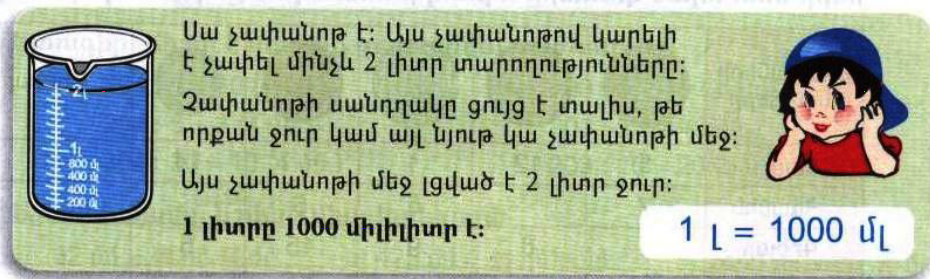 1․2․3․Լուժում՝1լ = 1000մլ 1000 : 5 = 200200 x 4 = 800մլՊատասխան՝ 800 մլ, 200 մլ4․Լուծում՝50 x 26 = 13001300 – 940 = 360360 : 20 = 1826 – 18 = 8Պատ․՝  8 հատ 50,   18 հատ 205․Պատասխան ՝ 99901․2․4004մլ=4լ4մլ
3000մլ=3լ
20005մլ=20լ5մլ3․2լ = 2000մլ4 + 1 = 52000 : 5 = 4004 x 400 = 1600Պատ․՝ 1600, 4004․5․20, 22, 26, 32, 40, 50, 6280, 78, 74, 68, 60,  